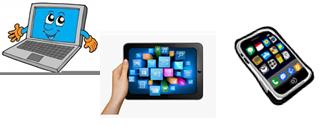 Name: …                                                                      Surname: …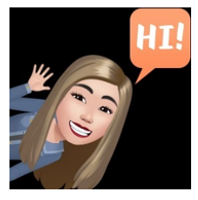 Home Schooling 58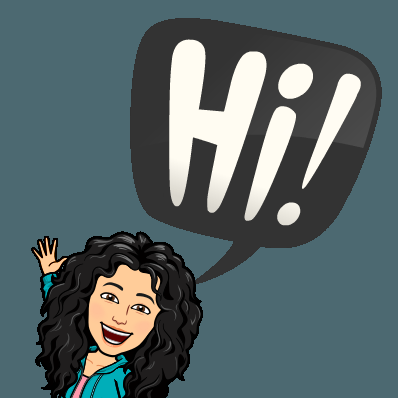 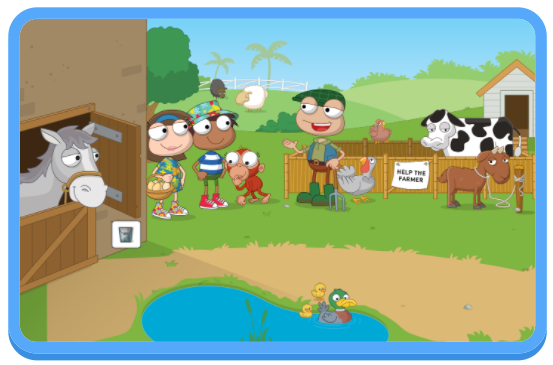 *LET’S REVISE FARM ANIMALS! CTRL + CLICK TO GO ONLINE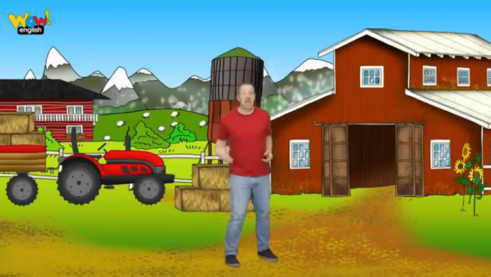 HOME SCHOOLING 58 A: https://forms.gle/yBZA1L97qYrgayky7 HOME SCHOOLING 58 B: https://forms.gle/fA6bg6Tkod6qb5kL6  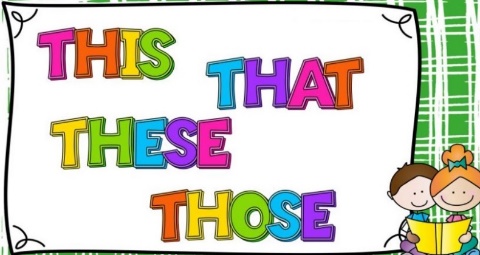 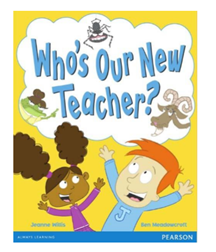 HOME SCHOOLING 58 C: https://forms.gle/9mLweyaX5pmxy3RT8 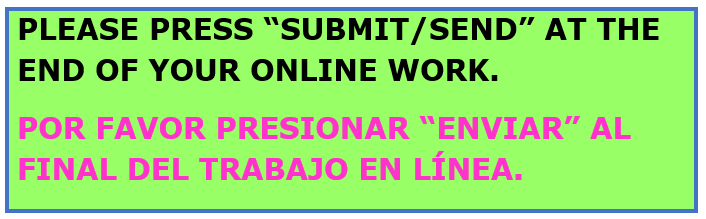 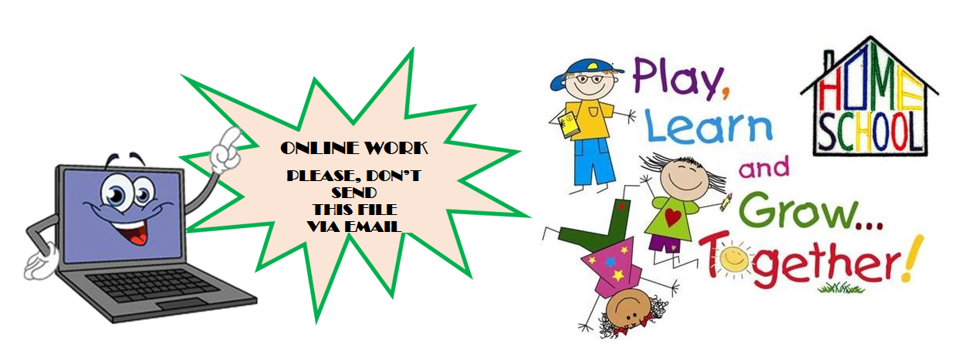 